Messe pour le 19e Dimanche (A) – 9 août 2020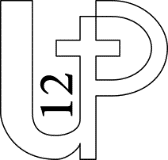 Chant d’entrée : 	Prenons la main que Dieu nous tend (T 42-2) ouSi l’espérance t’a fait marcher (G 213)Introduction et demandes de pardonCél. Au nom du Père, …Frères et sœurs, il n’est pas toujours facile, dans le tumulte de nos vies et même pendant les vacances, d’être attentifs aux signes, souvent très discrets, de la présence de Dieu. Et pourtant, il vient à nous dans cette eucharistie. Il vient à nous tout au long de notre vie, tantôt dans le murmure d’une brise légère, tantôt parmi les vents contraires comme nous le rappelleront les lectures de ce dimanche. Il nous invite à lui faire confiance, malgré nos peurs, nos questions et nos doutes, à nous fier à lui. Il nous précède et nous appelle à avancer en eau profonde.Préparons-nous ensemble à sa rencontre en reconnaissant tout d’abord que trop souvent, ses appels restent sans effets et que sa parole ne nous touche que superficiellement. Demandons-lui le soutien de sa grâce ; ensemble, disons :JE CONFESSE A DIEU TOUT-PUISSANT…Cél. 	Que Dieu tout-puissant nous fasse miséricorde...KyrieGloria : ...Prière d’ouvertureCél. Détournons-nous de l'agitation du monde et laissons la douceur de la présence divine entrer dans nos cœurs. (Silence.)Père très bon, c'est notre joie, de glorifier ton nom en te célébrant ensemble : nous sommes sûrs de ton amour. Quand les vents nous sont contraires, quand le poids du malheur semble trop lourd pour nous, trop lourd pour tant d'hommes et de femmes, fais-nous croire en celui que tu as donné à tous pour Sauveur, Jésus Christ, ton Fils bien-aimé, lui qui règne avec toi pour les siècles des siècles. Amen.  Avant la 1e lecture (1 Rois 19, 9…13) :Le prophète Élie a su reconnaître la présence de Dieu dans la discrétion et la douceur de la brise légère lorsque son cœur plein de foi a entendu dans ce murmure la profondeur de l'amour divin.Psaume 84 ou chant de méditation : N’aie pas peur (G 249)Avant la seconde lecture (Romains 9,1-5) :Que faire quand l’annonce de la Bonne Nouvelle reste sans effet et ne réussit pas à convertir les cœurs ? Dans la lecture que nous allons entendre, saint Paul exprime sa tristesse à ce propos, parce qu’il aurait tant voulu que tout le peuple juif accueille l’Évangile du Christ.Alléluia, évangile (Matthieu 14, 22-33), homélieCredo : Je crois, Seigneur (AL 79)Prière universelleCél. 	Frères et sœurs, en hommes de foi, mettons notre confiance dans la bonté du Seigneur : ne doutons pas de son amour et laissons monter vers lui nos intentions de prière pour nos frères et pour le monde, avec la certitude qu'il saura y répondre.  Pour les jeunes qui entendent ton appel à tout quitter pour te suivre. Pour ceux qui sont appelés à travailler à la venue de ton règne. Seigneur, nous te prions. R/  Pour les marins et les pécheurs, pour les personnes qui vivent du monde de la mer. Pour eux et pour leurs familles. En communion avec le Pape François, Seigneur, nous te prions. R/Seigneur, notre Église traverse des tempêtes, vois ses difficultés et obscurités. Ne la laisse pas sans secours et apporte-lui le souffle qui lui permettra de témoigner de ton amour. Seigneur, nous te prions. R/Seigneur, nombreux sont nos frères qui souffrent de maladie, de pauvreté, de solitude, d'indifférence. Apporte-leur le soutien de ton amour à travers une main secourable, un sourire bienveillant, une aide bienfaisante. Seigneur, nous te prions. R/Cél. 	Seigneur Jésus, la foi est une aventure où tu nous conduis avec toi vers la vie. Nous t’en supplions encore. Fais de nous les témoins courageux de ton amour auprès de ceux qui en attendent un signe, toi qui vis et règnes avec le Père, dans l’unité du Saint-Esprit, dès maintenant et pour les siècles des siècles. Amen.Sanctus et Agneau de Dieu : p.ex. Messe de la Réconciliation (AL 137)Chant après la communion : 	Tournés vers l’avenir (K 238) ouNe craignez pas (G 139)Prière après la communionCél. Unis par cette communion du Christ sauveur, confions à Dieu notre prière. (Silence.)Seigneur, tu n’es pas dans le fracas des événements qui font l’orgueilleuse histoire des hommes. Tu n’es pas dans le feu crépitant de nos actualités médiatiques.Ton Esprit passe dans nos vies comme un léger souffle, quand les pauvres obtiennent un peu plus de justice. Serein, tu domines les flots déchaînés.Sous les traits de ton Fils Jésus, tu nous redis aujourd’hui :« Confiance, c’est moi. N’ayez pas peur ! »L’apôtre Pierre, qui n’a pas saisi tout de suite la main de Jésus, nous apprend que l’on se perd corps et âme si l’on prend Dieu pour un magicien. Père, apprends-nous non pas à marcher sur les eaux, mais à parcourir nos chemins terrestres en évitant de confondre ta parole avec nos rêves limités. Nous te le demandons par Jésus, le Christ, notre Seigneur. Amen.